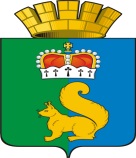 ПОСТАНОВЛЕНИЕАДМИНИСТРАЦИИ ГАРИНСКОГО ГОРОДСКОГО ОКРУГА
УТВЕРЖДЕН
постановлением администрации
Гаринского городского округа 
от 00. 03. 2021 года N00 «О подготовке к весенне-летнему пожароопасному периоду 2021 года на территории Гаринского городского округа»П Л А Норганизационно-технических мероприятий по организации пожарной безопасности  в весенне-летний   период  2021 гУТВЕРЖДЕН
постановлением администрации
Гаринского городского округа 
от 00. 03. 2021 года N00 «О подготовке к весенне-летнему пожароопасному периоду 2021 года на территории Гаринского городского округа»СОСТАВмежведомственного оперативного  штаба по подготовке  к весенне - летнему  пожароопасному  периоду, контролю за пожарной обстановкой и выполнением мероприятий по пожарной безопасностиПредседатель оперативного штаба: - Егорычев И.А. - заместитель главы администрации  Гаринского городского округа;Заместитель председателя оперативного штаба: - Коробейников В.В. - заместитель главы  администрации Гаринского городского округа;Члены оперативного штаба:- Гагарина О.С. – ведущий специалист отдела ГО ЧС и МОБ работы  администрации Гаринского городского округа;          - Александров А.С. – начальник ПЧ 6/3 ГПТУ СО «Отряд противопожарной службы СО № 6»;- Бурдов С.А. –   начальник ОеП № 20 (дислокация п.г.т. Гари) МО МВД России «Серовский»;- Зыков Р.В.. –  директор МУП «Отдела по благоустройству» администрации МО «Гаринский район»;- Гагарин Н.К. –директор МКУ «Городское хозяйство»- Лыжин А.Г. –  директор ГУСО «Гаринское лесничество»;- Поспелов С.В. – начальник ГБУ СО «Уральская авиабаза охраны лесов» УТВЕРЖДЕНО
постановлением администрации
Гаринского городского округа 
от 00. 03. 2021 года N00 «О подготовке к весенне-летнему пожароопасному периоду 2021 года на территории Гаринского городского округа»П О Л О Ж Е Н И Ео межведомственном оперативном штабе по подготовке  к весенне - летнему  пожароопасному  периоду, контролю за пожарной обстановкой и выполнением мероприятий по пожарной безопасности на территории Гаринского городского округаI. Общие положения1.1. Межведомственный оперативный штаб по подготовке  к весенне - летнему  пожароопасному  периоду, контролю за пожарной обстановкой и выполнением мероприятий по пожарной безопасности на территории Гаринского городского округа (далее – Оперативный штаб) является координационно-совещательным  органом по реализации государственной политики на территории Гаринского городского округа в сфере предупреждения и ликвидации чрезвычайных ситуаций, связанных с  природными (лесными, торфяными и т.п.) пожарами. 1.2. В своей деятельности Оперативный штаб руководствуется законодательством Российской Федерации, а также настоящим Положением.II. Основные задачи Оперативного штабаОсновными задачами Оперативного штаба являются:2.1. Обеспечение взаимодействия деятельности организаций, предприятий в сфере предупреждения, ликвидации чрезвычайных ситуаций (далее – ЧС), связанных с природными пожарами на территории Гаринского городского округа.2.2. Внесение и рассмотрение на заседании комиссии по предупреждению и ликвидации чрезвычайных ситуаций и обеспечению пожарной безопасности  Гаринского городского округа предложений по проблемам и вопросам в сфере предупреждения и ликвидации ЧС, связанных с природными пожарами.2.3. Разработка мероприятий по предупреждению ЧС, уменьшению ущерба от последствий лесных и торфяных пожаров.III. Права Оперативного штабаОперативный штаб имеет право:- запрашивать от организаций, органов местного самоуправления информацию для осуществления возложенных на него функций;- заслушивать на своих заседаниях руководителей и представителей предприятий и организаций, расположенных на территории Гаринского городского округа (независимо от форм собственности) по вопросам ЧС, обеспечению нормальных условий жизнедеятельности населения, устанавливать рекомендательные сроки устранения выявленных недостатков.IV. Порядок работы Оперативного штаба4.1. Оперативный штаб проводит заседания 1-2 раза в месяц, а так же при возникновение необходимости (при получении оперативного прогноза о возникновении ЧС, связанных с природными пожарами).4.2. Заседание Оперативного штаба считается правомочным, если на нем присутствует не менее половины его членов.4.3. Заседания Оперативного штаба оформляются решениями или протоколами, которые имеют рекомендательный характер и направляются заинтересованным организациям.По особо актуальным вопросам, рассматриваемым на заседаниях Оперативного штаба, подготавливаются соответствующие постановления  администрации Гаринского городского округа.Оповещение и оперативный сбор личного состава Оперативного штаба осуществляется  по распоряжению главы Гаринского городского округа  или руководителя штаба.         4.4. Время готовности Оперативного штаба:         - в рабочее время - 30 минут;         - в нерабочее время- 2 часа.         Пункт управления – п.г.т.Гари  ул. Комсомольская д. 52,  4 этаж, кабинет 3    (в здании администрации Гаринского городского округа).00.03.2021 п.г.т. Гари№ 00№ 00  О подготовке к весенне-летнему  пожароопасному периоду 2021года на территории Гаринского городского округа  О подготовке к весенне-летнему  пожароопасному периоду 2021года на территории Гаринского городского округа  О подготовке к весенне-летнему  пожароопасному периоду 2021года на территории Гаринского городского округа  О подготовке к весенне-летнему  пожароопасному периоду 2021года на территории Гаринского городского округа  О подготовке к весенне-летнему  пожароопасному периоду 2021года на территории Гаринского городского округаВ соответствии со статьей 14 Федерального закона от 06 октября 2003 года № 131-ФЗ «Об общих принципах организации местного самоуправления в Российской Федерации», ст. 19 Федерального закона от 21 декабря 1994 N 69-ФЗ "О пожарной безопасности", постановлением Правительства РФ от 18.08.2016 N 807 "О внесении изменений в некоторые акты Правительства Российской Федерации по вопросу обеспечения пожарной безопасности территорий", ст. 53 Лесного кодекса Российской Федерации, в целях предупреждения пожаров, гибели и травматизма людей в населенных пунктах и на объектах Гаринского городского округа в весенне-летний пожароопасный период 2021года, руководствуясь  Уставом Гаринского городского округа, ПОСТАНОВЛЯЮ:1. Утвердить план организационно-технических мероприятий по организации пожарной безопасности  в весенне-летний   период  2021г.  на территории Гаринского городского округа (прилагается).        2.  Утвердить состав межведомственного оперативного  штаба по подготовке  к весенне - летнему  пожароопасному  периоду, контролю за пожарной обстановкой и выполнением мероприятий по пожарной безопасности на территории Гаринского городского округа (прилагается).       3. Утвердить положение о межведомственном оперативном штабе по подготовке  к весенне - летнему  пожароопасному  периоду, контролю за пожарной обстановкой и выполнением мероприятий по пожарной безопасности на территории Гаринского городского округа (прилагается).        4. Комиссии по предупреждению и ликвидации чрезвычайных ситуаций и обеспечению пожарной безопасности на заседаниях рассматривать вопросы по обеспечению пожарной безопасности граждан на территории Гаринского городского округа, организовать контроль  над исполнением ранее принятых решений Комиссии.        5. Оперативному штабу по подготовке к пожароопасному периоду в 2020 году:-откорректировать планы привлечения сил и средств на тушение лесных пожаров в части привлечения техники организаций независимо от форм собственности для тушения пожаров;-обеспечить  информирование населения о мерах пожарной безопасности, в том числе посредством организации и проведения собраний населения;-совместно с заинтересованными органами и организациями разработать и распространить листовки, памятки по вопросу соблюдения требований пожарной безопасности на производстве, в быту и в период  пребывания в лесных насаждениях;       6. Рекомендовать   руководителям организаций, предприятий, учреждений независимо от организационно-правовых форм собственности и гражданам: -усилить ведомственный контроль над соблюдением требований пожарной безопасности на подведомственных объектах;-оборудовать уголки пожарной безопасности с информацией о требованиях пожарной безопасности;-организовать обучение мерам пожарной безопасности работников организаций в соответствии с требованиями норм пожарной безопасности;-в период со дня схода снежного покрова до установления устойчивой дождливой осенней погоды или образования снежного покрова, обеспечить очистку территории, прилегающей к лесу от сухой травянистой растительности, пожнивных остатков, валежника, порубочных остатков, мусора и других горючих материалов на полосе шириной не менее 10 метров от леса либо отделить лес противопожарной минерализованной полосой шириной не менее 0,5 метра или иным противопожарным барьером-организовать и провести выкос и уборку сухой травы и сгораемого мусора на закрепленных и прилегающих территориях;- в населенных пунктах, на территориях предприятий и учреждений  запретить разведение костров, проведение пожароопасных работ, сжигание мусора, сухой травы, выжигание соломы, стерни на полях.-подготовить источники противопожарного водоснабжения для целей пожаротушения;-организовать мероприятия по опашке отдельно стоящих объектов                     (животноводческие стоянки, полевые станы и другие объекты), расположенные в зоне возникновения возможных лесных пожаров;-подготовить технику для эксплуатации в весеннее – летнее время, укомплектовать первичными средствами пожаротушения;7. Рекомендовать директору ГКУ СО «Гаринское лесничество»                   Лыжину А.Г.:-организовать проведение  разъяснительной работы  среди  арендаторов лесных участков  и населения  по профилактике  пожаров в лесах, лесозащитных полосах  с использованием  различных форм агитации, до начала  пожароопасного периода провести комплекс профилактических мероприятий, направленных  на исключение возможности  переброса  лесных  пожаров на территории  населенных пунктов-в период высокой пожарной опасности лесов, а также при установлении на территории области особого противопожарного режима организовать дежурство и патрулирование лесных участков, примыкающих к населенным пунктам, а также мест массового отдыха населения в лесных участках.      8. Рекомендовать специалистам (инспекторам) территориальных органов Гаринского городского округа организовать сходы граждан по подготовке к весенне-летнему пожароопасному периоду в 2021 году.      9.  Заместителю главы администрации Гаринского городского округа Егорычеву И.А.:-организовать и проконтролировать уборку придворовых территорий жилых и иных построек граждан;-организовать уборку мусора на территории населенных пунктов, не допускать его сжигание;-провести собрания с населением по вопросам безопасности при эксплуатации жилищного фонда и правилам поведения в быту;-организовать проверку противопожарного состояния жилого сектора и инструктаж проживающих граждан, провести комиссионные рейды по проверке состояния пожарной безопасности в многоквартирных домах, обращая особое внимание на состояние приборов отопления;-организовать очистку и углубление открытых водоисточников (пруды, копани);-совместно с представителями пожарной охраны провести обследование источников противопожарного водоснабжения, подъездов к ним, принять меры к поддерживанию их в исправном состоянии, установить указатели;-организовать возведение минерализованных полос;       10. Жителям и владельцам индивидуальных и многоквартирных домов рекомендовать:- провести уборку дворовых территорий от мусора, освободить противопожарные разрывы между строениями от дров и сгораемых материалов;- установить емкости с водой, иметь в наличии исправные приставные лестницы;- имеющиеся вблизи домов грубые корма отнести на безопасное расстояние (не ближе 50 метров) или убрать в помещения сенных сараев;- не допускать разжигание костров, топку неисправных печей летних кухонь, а также их использование в непосредственной близости от строений и мест складирования сгораемых материалов;- соблюдать правила пожарной безопасности при нахождении в лесных массивах;- усилить контроль за действиями детей в пожароопасный период.      11.  Руководителям учреждений образования рекомендовать:-провести необходимые работы по приведению в пожаробезопасное состояние подведомственных объектов ;-провести занятия по предотвращению пожаров из-за неосторожного обращения с огнем со стороны несовершеннолетних.       12. Рекомендовать  начальнику ОеП №20 (дислокация п.г.т. Гари) МО МВД «Серовский »:-активизировать  работу по выявлению  лиц, ведущих асоциальный  образ жизни  и  мест пребывания лиц  без определенного  места жительства;-совместно с администрацией Гаринского городского округа проводить регулярную корректировку списков неблагополучных в социальном отношении семей и граждан, ведущих асоциальный образ жизни, и списки граждан, состоящих на надомном социальном обслуживании,-организовать и провести совместно с пожарным инструктором рейды в семьи, ведущие асоциальный образ жизни, неблагополучных категорий граждан, одиноких и престарелых граждан с проведением инструктажей о мерах пожарной безопасности;-провести обследование бесхозяйных заброшенных строений на предмет выявления лиц без определенного места жительства.       13. Ведущему специалисту отдела ГО ЧС и МОБ работе                   Гагариной О.С., обеспечить размещение на официальном сайте Администрации Гаринского городского округа материалов, посвященных вопросам пожарной безопасности.       14. Директору МКУ  «ЕДДС» Елисееву А.В. организовать сбор  и обобщение информации о складывающейся обстановке по природным пожарам от оперативных групп по контролю за очагами природных пожаров, передачу ее в федеральное казенное учреждение ЦУКС ГУ МЧС России по Свердловской области в строгом соответствии с методическими рекомендациями МЧС России по организации работы органов управления МЧС России в пожароопасный период.  15.   Настоящее постановление опубликовать (обнародовать).        16. Контроль за исполнением настоящего постановления оставляю за собой.ГлаваГаринского городского округа                                                     С.Е. ВеличкоВ соответствии со статьей 14 Федерального закона от 06 октября 2003 года № 131-ФЗ «Об общих принципах организации местного самоуправления в Российской Федерации», ст. 19 Федерального закона от 21 декабря 1994 N 69-ФЗ "О пожарной безопасности", постановлением Правительства РФ от 18.08.2016 N 807 "О внесении изменений в некоторые акты Правительства Российской Федерации по вопросу обеспечения пожарной безопасности территорий", ст. 53 Лесного кодекса Российской Федерации, в целях предупреждения пожаров, гибели и травматизма людей в населенных пунктах и на объектах Гаринского городского округа в весенне-летний пожароопасный период 2021года, руководствуясь  Уставом Гаринского городского округа, ПОСТАНОВЛЯЮ:1. Утвердить план организационно-технических мероприятий по организации пожарной безопасности  в весенне-летний   период  2021г.  на территории Гаринского городского округа (прилагается).        2.  Утвердить состав межведомственного оперативного  штаба по подготовке  к весенне - летнему  пожароопасному  периоду, контролю за пожарной обстановкой и выполнением мероприятий по пожарной безопасности на территории Гаринского городского округа (прилагается).       3. Утвердить положение о межведомственном оперативном штабе по подготовке  к весенне - летнему  пожароопасному  периоду, контролю за пожарной обстановкой и выполнением мероприятий по пожарной безопасности на территории Гаринского городского округа (прилагается).        4. Комиссии по предупреждению и ликвидации чрезвычайных ситуаций и обеспечению пожарной безопасности на заседаниях рассматривать вопросы по обеспечению пожарной безопасности граждан на территории Гаринского городского округа, организовать контроль  над исполнением ранее принятых решений Комиссии.        5. Оперативному штабу по подготовке к пожароопасному периоду в 2020 году:-откорректировать планы привлечения сил и средств на тушение лесных пожаров в части привлечения техники организаций независимо от форм собственности для тушения пожаров;-обеспечить  информирование населения о мерах пожарной безопасности, в том числе посредством организации и проведения собраний населения;-совместно с заинтересованными органами и организациями разработать и распространить листовки, памятки по вопросу соблюдения требований пожарной безопасности на производстве, в быту и в период  пребывания в лесных насаждениях;       6. Рекомендовать   руководителям организаций, предприятий, учреждений независимо от организационно-правовых форм собственности и гражданам: -усилить ведомственный контроль над соблюдением требований пожарной безопасности на подведомственных объектах;-оборудовать уголки пожарной безопасности с информацией о требованиях пожарной безопасности;-организовать обучение мерам пожарной безопасности работников организаций в соответствии с требованиями норм пожарной безопасности;-в период со дня схода снежного покрова до установления устойчивой дождливой осенней погоды или образования снежного покрова, обеспечить очистку территории, прилегающей к лесу от сухой травянистой растительности, пожнивных остатков, валежника, порубочных остатков, мусора и других горючих материалов на полосе шириной не менее 10 метров от леса либо отделить лес противопожарной минерализованной полосой шириной не менее 0,5 метра или иным противопожарным барьером-организовать и провести выкос и уборку сухой травы и сгораемого мусора на закрепленных и прилегающих территориях;- в населенных пунктах, на территориях предприятий и учреждений  запретить разведение костров, проведение пожароопасных работ, сжигание мусора, сухой травы, выжигание соломы, стерни на полях.-подготовить источники противопожарного водоснабжения для целей пожаротушения;-организовать мероприятия по опашке отдельно стоящих объектов                     (животноводческие стоянки, полевые станы и другие объекты), расположенные в зоне возникновения возможных лесных пожаров;-подготовить технику для эксплуатации в весеннее – летнее время, укомплектовать первичными средствами пожаротушения;7. Рекомендовать директору ГКУ СО «Гаринское лесничество»                   Лыжину А.Г.:-организовать проведение  разъяснительной работы  среди  арендаторов лесных участков  и населения  по профилактике  пожаров в лесах, лесозащитных полосах  с использованием  различных форм агитации, до начала  пожароопасного периода провести комплекс профилактических мероприятий, направленных  на исключение возможности  переброса  лесных  пожаров на территории  населенных пунктов-в период высокой пожарной опасности лесов, а также при установлении на территории области особого противопожарного режима организовать дежурство и патрулирование лесных участков, примыкающих к населенным пунктам, а также мест массового отдыха населения в лесных участках.      8. Рекомендовать специалистам (инспекторам) территориальных органов Гаринского городского округа организовать сходы граждан по подготовке к весенне-летнему пожароопасному периоду в 2021 году.      9.  Заместителю главы администрации Гаринского городского округа Егорычеву И.А.:-организовать и проконтролировать уборку придворовых территорий жилых и иных построек граждан;-организовать уборку мусора на территории населенных пунктов, не допускать его сжигание;-провести собрания с населением по вопросам безопасности при эксплуатации жилищного фонда и правилам поведения в быту;-организовать проверку противопожарного состояния жилого сектора и инструктаж проживающих граждан, провести комиссионные рейды по проверке состояния пожарной безопасности в многоквартирных домах, обращая особое внимание на состояние приборов отопления;-организовать очистку и углубление открытых водоисточников (пруды, копани);-совместно с представителями пожарной охраны провести обследование источников противопожарного водоснабжения, подъездов к ним, принять меры к поддерживанию их в исправном состоянии, установить указатели;-организовать возведение минерализованных полос;       10. Жителям и владельцам индивидуальных и многоквартирных домов рекомендовать:- провести уборку дворовых территорий от мусора, освободить противопожарные разрывы между строениями от дров и сгораемых материалов;- установить емкости с водой, иметь в наличии исправные приставные лестницы;- имеющиеся вблизи домов грубые корма отнести на безопасное расстояние (не ближе 50 метров) или убрать в помещения сенных сараев;- не допускать разжигание костров, топку неисправных печей летних кухонь, а также их использование в непосредственной близости от строений и мест складирования сгораемых материалов;- соблюдать правила пожарной безопасности при нахождении в лесных массивах;- усилить контроль за действиями детей в пожароопасный период.      11.  Руководителям учреждений образования рекомендовать:-провести необходимые работы по приведению в пожаробезопасное состояние подведомственных объектов ;-провести занятия по предотвращению пожаров из-за неосторожного обращения с огнем со стороны несовершеннолетних.       12. Рекомендовать  начальнику ОеП №20 (дислокация п.г.т. Гари) МО МВД «Серовский »:-активизировать  работу по выявлению  лиц, ведущих асоциальный  образ жизни  и  мест пребывания лиц  без определенного  места жительства;-совместно с администрацией Гаринского городского округа проводить регулярную корректировку списков неблагополучных в социальном отношении семей и граждан, ведущих асоциальный образ жизни, и списки граждан, состоящих на надомном социальном обслуживании,-организовать и провести совместно с пожарным инструктором рейды в семьи, ведущие асоциальный образ жизни, неблагополучных категорий граждан, одиноких и престарелых граждан с проведением инструктажей о мерах пожарной безопасности;-провести обследование бесхозяйных заброшенных строений на предмет выявления лиц без определенного места жительства.       13. Ведущему специалисту отдела ГО ЧС и МОБ работе                   Гагариной О.С., обеспечить размещение на официальном сайте Администрации Гаринского городского округа материалов, посвященных вопросам пожарной безопасности.       14. Директору МКУ  «ЕДДС» Елисееву А.В. организовать сбор  и обобщение информации о складывающейся обстановке по природным пожарам от оперативных групп по контролю за очагами природных пожаров, передачу ее в федеральное казенное учреждение ЦУКС ГУ МЧС России по Свердловской области в строгом соответствии с методическими рекомендациями МЧС России по организации работы органов управления МЧС России в пожароопасный период.  15.   Настоящее постановление опубликовать (обнародовать).        16. Контроль за исполнением настоящего постановления оставляю за собой.ГлаваГаринского городского округа                                                     С.Е. ВеличкоВ соответствии со статьей 14 Федерального закона от 06 октября 2003 года № 131-ФЗ «Об общих принципах организации местного самоуправления в Российской Федерации», ст. 19 Федерального закона от 21 декабря 1994 N 69-ФЗ "О пожарной безопасности", постановлением Правительства РФ от 18.08.2016 N 807 "О внесении изменений в некоторые акты Правительства Российской Федерации по вопросу обеспечения пожарной безопасности территорий", ст. 53 Лесного кодекса Российской Федерации, в целях предупреждения пожаров, гибели и травматизма людей в населенных пунктах и на объектах Гаринского городского округа в весенне-летний пожароопасный период 2021года, руководствуясь  Уставом Гаринского городского округа, ПОСТАНОВЛЯЮ:1. Утвердить план организационно-технических мероприятий по организации пожарной безопасности  в весенне-летний   период  2021г.  на территории Гаринского городского округа (прилагается).        2.  Утвердить состав межведомственного оперативного  штаба по подготовке  к весенне - летнему  пожароопасному  периоду, контролю за пожарной обстановкой и выполнением мероприятий по пожарной безопасности на территории Гаринского городского округа (прилагается).       3. Утвердить положение о межведомственном оперативном штабе по подготовке  к весенне - летнему  пожароопасному  периоду, контролю за пожарной обстановкой и выполнением мероприятий по пожарной безопасности на территории Гаринского городского округа (прилагается).        4. Комиссии по предупреждению и ликвидации чрезвычайных ситуаций и обеспечению пожарной безопасности на заседаниях рассматривать вопросы по обеспечению пожарной безопасности граждан на территории Гаринского городского округа, организовать контроль  над исполнением ранее принятых решений Комиссии.        5. Оперативному штабу по подготовке к пожароопасному периоду в 2020 году:-откорректировать планы привлечения сил и средств на тушение лесных пожаров в части привлечения техники организаций независимо от форм собственности для тушения пожаров;-обеспечить  информирование населения о мерах пожарной безопасности, в том числе посредством организации и проведения собраний населения;-совместно с заинтересованными органами и организациями разработать и распространить листовки, памятки по вопросу соблюдения требований пожарной безопасности на производстве, в быту и в период  пребывания в лесных насаждениях;       6. Рекомендовать   руководителям организаций, предприятий, учреждений независимо от организационно-правовых форм собственности и гражданам: -усилить ведомственный контроль над соблюдением требований пожарной безопасности на подведомственных объектах;-оборудовать уголки пожарной безопасности с информацией о требованиях пожарной безопасности;-организовать обучение мерам пожарной безопасности работников организаций в соответствии с требованиями норм пожарной безопасности;-в период со дня схода снежного покрова до установления устойчивой дождливой осенней погоды или образования снежного покрова, обеспечить очистку территории, прилегающей к лесу от сухой травянистой растительности, пожнивных остатков, валежника, порубочных остатков, мусора и других горючих материалов на полосе шириной не менее 10 метров от леса либо отделить лес противопожарной минерализованной полосой шириной не менее 0,5 метра или иным противопожарным барьером-организовать и провести выкос и уборку сухой травы и сгораемого мусора на закрепленных и прилегающих территориях;- в населенных пунктах, на территориях предприятий и учреждений  запретить разведение костров, проведение пожароопасных работ, сжигание мусора, сухой травы, выжигание соломы, стерни на полях.-подготовить источники противопожарного водоснабжения для целей пожаротушения;-организовать мероприятия по опашке отдельно стоящих объектов                     (животноводческие стоянки, полевые станы и другие объекты), расположенные в зоне возникновения возможных лесных пожаров;-подготовить технику для эксплуатации в весеннее – летнее время, укомплектовать первичными средствами пожаротушения;7. Рекомендовать директору ГКУ СО «Гаринское лесничество»                   Лыжину А.Г.:-организовать проведение  разъяснительной работы  среди  арендаторов лесных участков  и населения  по профилактике  пожаров в лесах, лесозащитных полосах  с использованием  различных форм агитации, до начала  пожароопасного периода провести комплекс профилактических мероприятий, направленных  на исключение возможности  переброса  лесных  пожаров на территории  населенных пунктов-в период высокой пожарной опасности лесов, а также при установлении на территории области особого противопожарного режима организовать дежурство и патрулирование лесных участков, примыкающих к населенным пунктам, а также мест массового отдыха населения в лесных участках.      8. Рекомендовать специалистам (инспекторам) территориальных органов Гаринского городского округа организовать сходы граждан по подготовке к весенне-летнему пожароопасному периоду в 2021 году.      9.  Заместителю главы администрации Гаринского городского округа Егорычеву И.А.:-организовать и проконтролировать уборку придворовых территорий жилых и иных построек граждан;-организовать уборку мусора на территории населенных пунктов, не допускать его сжигание;-провести собрания с населением по вопросам безопасности при эксплуатации жилищного фонда и правилам поведения в быту;-организовать проверку противопожарного состояния жилого сектора и инструктаж проживающих граждан, провести комиссионные рейды по проверке состояния пожарной безопасности в многоквартирных домах, обращая особое внимание на состояние приборов отопления;-организовать очистку и углубление открытых водоисточников (пруды, копани);-совместно с представителями пожарной охраны провести обследование источников противопожарного водоснабжения, подъездов к ним, принять меры к поддерживанию их в исправном состоянии, установить указатели;-организовать возведение минерализованных полос;       10. Жителям и владельцам индивидуальных и многоквартирных домов рекомендовать:- провести уборку дворовых территорий от мусора, освободить противопожарные разрывы между строениями от дров и сгораемых материалов;- установить емкости с водой, иметь в наличии исправные приставные лестницы;- имеющиеся вблизи домов грубые корма отнести на безопасное расстояние (не ближе 50 метров) или убрать в помещения сенных сараев;- не допускать разжигание костров, топку неисправных печей летних кухонь, а также их использование в непосредственной близости от строений и мест складирования сгораемых материалов;- соблюдать правила пожарной безопасности при нахождении в лесных массивах;- усилить контроль за действиями детей в пожароопасный период.      11.  Руководителям учреждений образования рекомендовать:-провести необходимые работы по приведению в пожаробезопасное состояние подведомственных объектов ;-провести занятия по предотвращению пожаров из-за неосторожного обращения с огнем со стороны несовершеннолетних.       12. Рекомендовать  начальнику ОеП №20 (дислокация п.г.т. Гари) МО МВД «Серовский »:-активизировать  работу по выявлению  лиц, ведущих асоциальный  образ жизни  и  мест пребывания лиц  без определенного  места жительства;-совместно с администрацией Гаринского городского округа проводить регулярную корректировку списков неблагополучных в социальном отношении семей и граждан, ведущих асоциальный образ жизни, и списки граждан, состоящих на надомном социальном обслуживании,-организовать и провести совместно с пожарным инструктором рейды в семьи, ведущие асоциальный образ жизни, неблагополучных категорий граждан, одиноких и престарелых граждан с проведением инструктажей о мерах пожарной безопасности;-провести обследование бесхозяйных заброшенных строений на предмет выявления лиц без определенного места жительства.       13. Ведущему специалисту отдела ГО ЧС и МОБ работе                   Гагариной О.С., обеспечить размещение на официальном сайте Администрации Гаринского городского округа материалов, посвященных вопросам пожарной безопасности.       14. Директору МКУ  «ЕДДС» Елисееву А.В. организовать сбор  и обобщение информации о складывающейся обстановке по природным пожарам от оперативных групп по контролю за очагами природных пожаров, передачу ее в федеральное казенное учреждение ЦУКС ГУ МЧС России по Свердловской области в строгом соответствии с методическими рекомендациями МЧС России по организации работы органов управления МЧС России в пожароопасный период.  15.   Настоящее постановление опубликовать (обнародовать).        16. Контроль за исполнением настоящего постановления оставляю за собой.ГлаваГаринского городского округа                                                     С.Е. ВеличкоВ соответствии со статьей 14 Федерального закона от 06 октября 2003 года № 131-ФЗ «Об общих принципах организации местного самоуправления в Российской Федерации», ст. 19 Федерального закона от 21 декабря 1994 N 69-ФЗ "О пожарной безопасности", постановлением Правительства РФ от 18.08.2016 N 807 "О внесении изменений в некоторые акты Правительства Российской Федерации по вопросу обеспечения пожарной безопасности территорий", ст. 53 Лесного кодекса Российской Федерации, в целях предупреждения пожаров, гибели и травматизма людей в населенных пунктах и на объектах Гаринского городского округа в весенне-летний пожароопасный период 2021года, руководствуясь  Уставом Гаринского городского округа, ПОСТАНОВЛЯЮ:1. Утвердить план организационно-технических мероприятий по организации пожарной безопасности  в весенне-летний   период  2021г.  на территории Гаринского городского округа (прилагается).        2.  Утвердить состав межведомственного оперативного  штаба по подготовке  к весенне - летнему  пожароопасному  периоду, контролю за пожарной обстановкой и выполнением мероприятий по пожарной безопасности на территории Гаринского городского округа (прилагается).       3. Утвердить положение о межведомственном оперативном штабе по подготовке  к весенне - летнему  пожароопасному  периоду, контролю за пожарной обстановкой и выполнением мероприятий по пожарной безопасности на территории Гаринского городского округа (прилагается).        4. Комиссии по предупреждению и ликвидации чрезвычайных ситуаций и обеспечению пожарной безопасности на заседаниях рассматривать вопросы по обеспечению пожарной безопасности граждан на территории Гаринского городского округа, организовать контроль  над исполнением ранее принятых решений Комиссии.        5. Оперативному штабу по подготовке к пожароопасному периоду в 2020 году:-откорректировать планы привлечения сил и средств на тушение лесных пожаров в части привлечения техники организаций независимо от форм собственности для тушения пожаров;-обеспечить  информирование населения о мерах пожарной безопасности, в том числе посредством организации и проведения собраний населения;-совместно с заинтересованными органами и организациями разработать и распространить листовки, памятки по вопросу соблюдения требований пожарной безопасности на производстве, в быту и в период  пребывания в лесных насаждениях;       6. Рекомендовать   руководителям организаций, предприятий, учреждений независимо от организационно-правовых форм собственности и гражданам: -усилить ведомственный контроль над соблюдением требований пожарной безопасности на подведомственных объектах;-оборудовать уголки пожарной безопасности с информацией о требованиях пожарной безопасности;-организовать обучение мерам пожарной безопасности работников организаций в соответствии с требованиями норм пожарной безопасности;-в период со дня схода снежного покрова до установления устойчивой дождливой осенней погоды или образования снежного покрова, обеспечить очистку территории, прилегающей к лесу от сухой травянистой растительности, пожнивных остатков, валежника, порубочных остатков, мусора и других горючих материалов на полосе шириной не менее 10 метров от леса либо отделить лес противопожарной минерализованной полосой шириной не менее 0,5 метра или иным противопожарным барьером-организовать и провести выкос и уборку сухой травы и сгораемого мусора на закрепленных и прилегающих территориях;- в населенных пунктах, на территориях предприятий и учреждений  запретить разведение костров, проведение пожароопасных работ, сжигание мусора, сухой травы, выжигание соломы, стерни на полях.-подготовить источники противопожарного водоснабжения для целей пожаротушения;-организовать мероприятия по опашке отдельно стоящих объектов                     (животноводческие стоянки, полевые станы и другие объекты), расположенные в зоне возникновения возможных лесных пожаров;-подготовить технику для эксплуатации в весеннее – летнее время, укомплектовать первичными средствами пожаротушения;7. Рекомендовать директору ГКУ СО «Гаринское лесничество»                   Лыжину А.Г.:-организовать проведение  разъяснительной работы  среди  арендаторов лесных участков  и населения  по профилактике  пожаров в лесах, лесозащитных полосах  с использованием  различных форм агитации, до начала  пожароопасного периода провести комплекс профилактических мероприятий, направленных  на исключение возможности  переброса  лесных  пожаров на территории  населенных пунктов-в период высокой пожарной опасности лесов, а также при установлении на территории области особого противопожарного режима организовать дежурство и патрулирование лесных участков, примыкающих к населенным пунктам, а также мест массового отдыха населения в лесных участках.      8. Рекомендовать специалистам (инспекторам) территориальных органов Гаринского городского округа организовать сходы граждан по подготовке к весенне-летнему пожароопасному периоду в 2021 году.      9.  Заместителю главы администрации Гаринского городского округа Егорычеву И.А.:-организовать и проконтролировать уборку придворовых территорий жилых и иных построек граждан;-организовать уборку мусора на территории населенных пунктов, не допускать его сжигание;-провести собрания с населением по вопросам безопасности при эксплуатации жилищного фонда и правилам поведения в быту;-организовать проверку противопожарного состояния жилого сектора и инструктаж проживающих граждан, провести комиссионные рейды по проверке состояния пожарной безопасности в многоквартирных домах, обращая особое внимание на состояние приборов отопления;-организовать очистку и углубление открытых водоисточников (пруды, копани);-совместно с представителями пожарной охраны провести обследование источников противопожарного водоснабжения, подъездов к ним, принять меры к поддерживанию их в исправном состоянии, установить указатели;-организовать возведение минерализованных полос;       10. Жителям и владельцам индивидуальных и многоквартирных домов рекомендовать:- провести уборку дворовых территорий от мусора, освободить противопожарные разрывы между строениями от дров и сгораемых материалов;- установить емкости с водой, иметь в наличии исправные приставные лестницы;- имеющиеся вблизи домов грубые корма отнести на безопасное расстояние (не ближе 50 метров) или убрать в помещения сенных сараев;- не допускать разжигание костров, топку неисправных печей летних кухонь, а также их использование в непосредственной близости от строений и мест складирования сгораемых материалов;- соблюдать правила пожарной безопасности при нахождении в лесных массивах;- усилить контроль за действиями детей в пожароопасный период.      11.  Руководителям учреждений образования рекомендовать:-провести необходимые работы по приведению в пожаробезопасное состояние подведомственных объектов ;-провести занятия по предотвращению пожаров из-за неосторожного обращения с огнем со стороны несовершеннолетних.       12. Рекомендовать  начальнику ОеП №20 (дислокация п.г.т. Гари) МО МВД «Серовский »:-активизировать  работу по выявлению  лиц, ведущих асоциальный  образ жизни  и  мест пребывания лиц  без определенного  места жительства;-совместно с администрацией Гаринского городского округа проводить регулярную корректировку списков неблагополучных в социальном отношении семей и граждан, ведущих асоциальный образ жизни, и списки граждан, состоящих на надомном социальном обслуживании,-организовать и провести совместно с пожарным инструктором рейды в семьи, ведущие асоциальный образ жизни, неблагополучных категорий граждан, одиноких и престарелых граждан с проведением инструктажей о мерах пожарной безопасности;-провести обследование бесхозяйных заброшенных строений на предмет выявления лиц без определенного места жительства.       13. Ведущему специалисту отдела ГО ЧС и МОБ работе                   Гагариной О.С., обеспечить размещение на официальном сайте Администрации Гаринского городского округа материалов, посвященных вопросам пожарной безопасности.       14. Директору МКУ  «ЕДДС» Елисееву А.В. организовать сбор  и обобщение информации о складывающейся обстановке по природным пожарам от оперативных групп по контролю за очагами природных пожаров, передачу ее в федеральное казенное учреждение ЦУКС ГУ МЧС России по Свердловской области в строгом соответствии с методическими рекомендациями МЧС России по организации работы органов управления МЧС России в пожароопасный период.  15.   Настоящее постановление опубликовать (обнародовать).        16. Контроль за исполнением настоящего постановления оставляю за собой.ГлаваГаринского городского округа                                                     С.Е. ВеличкоВ соответствии со статьей 14 Федерального закона от 06 октября 2003 года № 131-ФЗ «Об общих принципах организации местного самоуправления в Российской Федерации», ст. 19 Федерального закона от 21 декабря 1994 N 69-ФЗ "О пожарной безопасности", постановлением Правительства РФ от 18.08.2016 N 807 "О внесении изменений в некоторые акты Правительства Российской Федерации по вопросу обеспечения пожарной безопасности территорий", ст. 53 Лесного кодекса Российской Федерации, в целях предупреждения пожаров, гибели и травматизма людей в населенных пунктах и на объектах Гаринского городского округа в весенне-летний пожароопасный период 2021года, руководствуясь  Уставом Гаринского городского округа, ПОСТАНОВЛЯЮ:1. Утвердить план организационно-технических мероприятий по организации пожарной безопасности  в весенне-летний   период  2021г.  на территории Гаринского городского округа (прилагается).        2.  Утвердить состав межведомственного оперативного  штаба по подготовке  к весенне - летнему  пожароопасному  периоду, контролю за пожарной обстановкой и выполнением мероприятий по пожарной безопасности на территории Гаринского городского округа (прилагается).       3. Утвердить положение о межведомственном оперативном штабе по подготовке  к весенне - летнему  пожароопасному  периоду, контролю за пожарной обстановкой и выполнением мероприятий по пожарной безопасности на территории Гаринского городского округа (прилагается).        4. Комиссии по предупреждению и ликвидации чрезвычайных ситуаций и обеспечению пожарной безопасности на заседаниях рассматривать вопросы по обеспечению пожарной безопасности граждан на территории Гаринского городского округа, организовать контроль  над исполнением ранее принятых решений Комиссии.        5. Оперативному штабу по подготовке к пожароопасному периоду в 2020 году:-откорректировать планы привлечения сил и средств на тушение лесных пожаров в части привлечения техники организаций независимо от форм собственности для тушения пожаров;-обеспечить  информирование населения о мерах пожарной безопасности, в том числе посредством организации и проведения собраний населения;-совместно с заинтересованными органами и организациями разработать и распространить листовки, памятки по вопросу соблюдения требований пожарной безопасности на производстве, в быту и в период  пребывания в лесных насаждениях;       6. Рекомендовать   руководителям организаций, предприятий, учреждений независимо от организационно-правовых форм собственности и гражданам: -усилить ведомственный контроль над соблюдением требований пожарной безопасности на подведомственных объектах;-оборудовать уголки пожарной безопасности с информацией о требованиях пожарной безопасности;-организовать обучение мерам пожарной безопасности работников организаций в соответствии с требованиями норм пожарной безопасности;-в период со дня схода снежного покрова до установления устойчивой дождливой осенней погоды или образования снежного покрова, обеспечить очистку территории, прилегающей к лесу от сухой травянистой растительности, пожнивных остатков, валежника, порубочных остатков, мусора и других горючих материалов на полосе шириной не менее 10 метров от леса либо отделить лес противопожарной минерализованной полосой шириной не менее 0,5 метра или иным противопожарным барьером-организовать и провести выкос и уборку сухой травы и сгораемого мусора на закрепленных и прилегающих территориях;- в населенных пунктах, на территориях предприятий и учреждений  запретить разведение костров, проведение пожароопасных работ, сжигание мусора, сухой травы, выжигание соломы, стерни на полях.-подготовить источники противопожарного водоснабжения для целей пожаротушения;-организовать мероприятия по опашке отдельно стоящих объектов                     (животноводческие стоянки, полевые станы и другие объекты), расположенные в зоне возникновения возможных лесных пожаров;-подготовить технику для эксплуатации в весеннее – летнее время, укомплектовать первичными средствами пожаротушения;7. Рекомендовать директору ГКУ СО «Гаринское лесничество»                   Лыжину А.Г.:-организовать проведение  разъяснительной работы  среди  арендаторов лесных участков  и населения  по профилактике  пожаров в лесах, лесозащитных полосах  с использованием  различных форм агитации, до начала  пожароопасного периода провести комплекс профилактических мероприятий, направленных  на исключение возможности  переброса  лесных  пожаров на территории  населенных пунктов-в период высокой пожарной опасности лесов, а также при установлении на территории области особого противопожарного режима организовать дежурство и патрулирование лесных участков, примыкающих к населенным пунктам, а также мест массового отдыха населения в лесных участках.      8. Рекомендовать специалистам (инспекторам) территориальных органов Гаринского городского округа организовать сходы граждан по подготовке к весенне-летнему пожароопасному периоду в 2021 году.      9.  Заместителю главы администрации Гаринского городского округа Егорычеву И.А.:-организовать и проконтролировать уборку придворовых территорий жилых и иных построек граждан;-организовать уборку мусора на территории населенных пунктов, не допускать его сжигание;-провести собрания с населением по вопросам безопасности при эксплуатации жилищного фонда и правилам поведения в быту;-организовать проверку противопожарного состояния жилого сектора и инструктаж проживающих граждан, провести комиссионные рейды по проверке состояния пожарной безопасности в многоквартирных домах, обращая особое внимание на состояние приборов отопления;-организовать очистку и углубление открытых водоисточников (пруды, копани);-совместно с представителями пожарной охраны провести обследование источников противопожарного водоснабжения, подъездов к ним, принять меры к поддерживанию их в исправном состоянии, установить указатели;-организовать возведение минерализованных полос;       10. Жителям и владельцам индивидуальных и многоквартирных домов рекомендовать:- провести уборку дворовых территорий от мусора, освободить противопожарные разрывы между строениями от дров и сгораемых материалов;- установить емкости с водой, иметь в наличии исправные приставные лестницы;- имеющиеся вблизи домов грубые корма отнести на безопасное расстояние (не ближе 50 метров) или убрать в помещения сенных сараев;- не допускать разжигание костров, топку неисправных печей летних кухонь, а также их использование в непосредственной близости от строений и мест складирования сгораемых материалов;- соблюдать правила пожарной безопасности при нахождении в лесных массивах;- усилить контроль за действиями детей в пожароопасный период.      11.  Руководителям учреждений образования рекомендовать:-провести необходимые работы по приведению в пожаробезопасное состояние подведомственных объектов ;-провести занятия по предотвращению пожаров из-за неосторожного обращения с огнем со стороны несовершеннолетних.       12. Рекомендовать  начальнику ОеП №20 (дислокация п.г.т. Гари) МО МВД «Серовский »:-активизировать  работу по выявлению  лиц, ведущих асоциальный  образ жизни  и  мест пребывания лиц  без определенного  места жительства;-совместно с администрацией Гаринского городского округа проводить регулярную корректировку списков неблагополучных в социальном отношении семей и граждан, ведущих асоциальный образ жизни, и списки граждан, состоящих на надомном социальном обслуживании,-организовать и провести совместно с пожарным инструктором рейды в семьи, ведущие асоциальный образ жизни, неблагополучных категорий граждан, одиноких и престарелых граждан с проведением инструктажей о мерах пожарной безопасности;-провести обследование бесхозяйных заброшенных строений на предмет выявления лиц без определенного места жительства.       13. Ведущему специалисту отдела ГО ЧС и МОБ работе                   Гагариной О.С., обеспечить размещение на официальном сайте Администрации Гаринского городского округа материалов, посвященных вопросам пожарной безопасности.       14. Директору МКУ  «ЕДДС» Елисееву А.В. организовать сбор  и обобщение информации о складывающейся обстановке по природным пожарам от оперативных групп по контролю за очагами природных пожаров, передачу ее в федеральное казенное учреждение ЦУКС ГУ МЧС России по Свердловской области в строгом соответствии с методическими рекомендациями МЧС России по организации работы органов управления МЧС России в пожароопасный период.  15.   Настоящее постановление опубликовать (обнародовать).        16. Контроль за исполнением настоящего постановления оставляю за собой.ГлаваГаринского городского округа                                                     С.Е. ВеличкоВ соответствии со статьей 14 Федерального закона от 06 октября 2003 года № 131-ФЗ «Об общих принципах организации местного самоуправления в Российской Федерации», ст. 19 Федерального закона от 21 декабря 1994 N 69-ФЗ "О пожарной безопасности", постановлением Правительства РФ от 18.08.2016 N 807 "О внесении изменений в некоторые акты Правительства Российской Федерации по вопросу обеспечения пожарной безопасности территорий", ст. 53 Лесного кодекса Российской Федерации, в целях предупреждения пожаров, гибели и травматизма людей в населенных пунктах и на объектах Гаринского городского округа в весенне-летний пожароопасный период 2021года, руководствуясь  Уставом Гаринского городского округа, ПОСТАНОВЛЯЮ:1. Утвердить план организационно-технических мероприятий по организации пожарной безопасности  в весенне-летний   период  2021г.  на территории Гаринского городского округа (прилагается).        2.  Утвердить состав межведомственного оперативного  штаба по подготовке  к весенне - летнему  пожароопасному  периоду, контролю за пожарной обстановкой и выполнением мероприятий по пожарной безопасности на территории Гаринского городского округа (прилагается).       3. Утвердить положение о межведомственном оперативном штабе по подготовке  к весенне - летнему  пожароопасному  периоду, контролю за пожарной обстановкой и выполнением мероприятий по пожарной безопасности на территории Гаринского городского округа (прилагается).        4. Комиссии по предупреждению и ликвидации чрезвычайных ситуаций и обеспечению пожарной безопасности на заседаниях рассматривать вопросы по обеспечению пожарной безопасности граждан на территории Гаринского городского округа, организовать контроль  над исполнением ранее принятых решений Комиссии.        5. Оперативному штабу по подготовке к пожароопасному периоду в 2020 году:-откорректировать планы привлечения сил и средств на тушение лесных пожаров в части привлечения техники организаций независимо от форм собственности для тушения пожаров;-обеспечить  информирование населения о мерах пожарной безопасности, в том числе посредством организации и проведения собраний населения;-совместно с заинтересованными органами и организациями разработать и распространить листовки, памятки по вопросу соблюдения требований пожарной безопасности на производстве, в быту и в период  пребывания в лесных насаждениях;       6. Рекомендовать   руководителям организаций, предприятий, учреждений независимо от организационно-правовых форм собственности и гражданам: -усилить ведомственный контроль над соблюдением требований пожарной безопасности на подведомственных объектах;-оборудовать уголки пожарной безопасности с информацией о требованиях пожарной безопасности;-организовать обучение мерам пожарной безопасности работников организаций в соответствии с требованиями норм пожарной безопасности;-в период со дня схода снежного покрова до установления устойчивой дождливой осенней погоды или образования снежного покрова, обеспечить очистку территории, прилегающей к лесу от сухой травянистой растительности, пожнивных остатков, валежника, порубочных остатков, мусора и других горючих материалов на полосе шириной не менее 10 метров от леса либо отделить лес противопожарной минерализованной полосой шириной не менее 0,5 метра или иным противопожарным барьером-организовать и провести выкос и уборку сухой травы и сгораемого мусора на закрепленных и прилегающих территориях;- в населенных пунктах, на территориях предприятий и учреждений  запретить разведение костров, проведение пожароопасных работ, сжигание мусора, сухой травы, выжигание соломы, стерни на полях.-подготовить источники противопожарного водоснабжения для целей пожаротушения;-организовать мероприятия по опашке отдельно стоящих объектов                     (животноводческие стоянки, полевые станы и другие объекты), расположенные в зоне возникновения возможных лесных пожаров;-подготовить технику для эксплуатации в весеннее – летнее время, укомплектовать первичными средствами пожаротушения;7. Рекомендовать директору ГКУ СО «Гаринское лесничество»                   Лыжину А.Г.:-организовать проведение  разъяснительной работы  среди  арендаторов лесных участков  и населения  по профилактике  пожаров в лесах, лесозащитных полосах  с использованием  различных форм агитации, до начала  пожароопасного периода провести комплекс профилактических мероприятий, направленных  на исключение возможности  переброса  лесных  пожаров на территории  населенных пунктов-в период высокой пожарной опасности лесов, а также при установлении на территории области особого противопожарного режима организовать дежурство и патрулирование лесных участков, примыкающих к населенным пунктам, а также мест массового отдыха населения в лесных участках.      8. Рекомендовать специалистам (инспекторам) территориальных органов Гаринского городского округа организовать сходы граждан по подготовке к весенне-летнему пожароопасному периоду в 2021 году.      9.  Заместителю главы администрации Гаринского городского округа Егорычеву И.А.:-организовать и проконтролировать уборку придворовых территорий жилых и иных построек граждан;-организовать уборку мусора на территории населенных пунктов, не допускать его сжигание;-провести собрания с населением по вопросам безопасности при эксплуатации жилищного фонда и правилам поведения в быту;-организовать проверку противопожарного состояния жилого сектора и инструктаж проживающих граждан, провести комиссионные рейды по проверке состояния пожарной безопасности в многоквартирных домах, обращая особое внимание на состояние приборов отопления;-организовать очистку и углубление открытых водоисточников (пруды, копани);-совместно с представителями пожарной охраны провести обследование источников противопожарного водоснабжения, подъездов к ним, принять меры к поддерживанию их в исправном состоянии, установить указатели;-организовать возведение минерализованных полос;       10. Жителям и владельцам индивидуальных и многоквартирных домов рекомендовать:- провести уборку дворовых территорий от мусора, освободить противопожарные разрывы между строениями от дров и сгораемых материалов;- установить емкости с водой, иметь в наличии исправные приставные лестницы;- имеющиеся вблизи домов грубые корма отнести на безопасное расстояние (не ближе 50 метров) или убрать в помещения сенных сараев;- не допускать разжигание костров, топку неисправных печей летних кухонь, а также их использование в непосредственной близости от строений и мест складирования сгораемых материалов;- соблюдать правила пожарной безопасности при нахождении в лесных массивах;- усилить контроль за действиями детей в пожароопасный период.      11.  Руководителям учреждений образования рекомендовать:-провести необходимые работы по приведению в пожаробезопасное состояние подведомственных объектов ;-провести занятия по предотвращению пожаров из-за неосторожного обращения с огнем со стороны несовершеннолетних.       12. Рекомендовать  начальнику ОеП №20 (дислокация п.г.т. Гари) МО МВД «Серовский »:-активизировать  работу по выявлению  лиц, ведущих асоциальный  образ жизни  и  мест пребывания лиц  без определенного  места жительства;-совместно с администрацией Гаринского городского округа проводить регулярную корректировку списков неблагополучных в социальном отношении семей и граждан, ведущих асоциальный образ жизни, и списки граждан, состоящих на надомном социальном обслуживании,-организовать и провести совместно с пожарным инструктором рейды в семьи, ведущие асоциальный образ жизни, неблагополучных категорий граждан, одиноких и престарелых граждан с проведением инструктажей о мерах пожарной безопасности;-провести обследование бесхозяйных заброшенных строений на предмет выявления лиц без определенного места жительства.       13. Ведущему специалисту отдела ГО ЧС и МОБ работе                   Гагариной О.С., обеспечить размещение на официальном сайте Администрации Гаринского городского округа материалов, посвященных вопросам пожарной безопасности.       14. Директору МКУ  «ЕДДС» Елисееву А.В. организовать сбор  и обобщение информации о складывающейся обстановке по природным пожарам от оперативных групп по контролю за очагами природных пожаров, передачу ее в федеральное казенное учреждение ЦУКС ГУ МЧС России по Свердловской области в строгом соответствии с методическими рекомендациями МЧС России по организации работы органов управления МЧС России в пожароопасный период.  15.   Настоящее постановление опубликовать (обнародовать).        16. Контроль за исполнением настоящего постановления оставляю за собой.ГлаваГаринского городского округа                                                     С.Е. ВеличкоВ соответствии со статьей 14 Федерального закона от 06 октября 2003 года № 131-ФЗ «Об общих принципах организации местного самоуправления в Российской Федерации», ст. 19 Федерального закона от 21 декабря 1994 N 69-ФЗ "О пожарной безопасности", постановлением Правительства РФ от 18.08.2016 N 807 "О внесении изменений в некоторые акты Правительства Российской Федерации по вопросу обеспечения пожарной безопасности территорий", ст. 53 Лесного кодекса Российской Федерации, в целях предупреждения пожаров, гибели и травматизма людей в населенных пунктах и на объектах Гаринского городского округа в весенне-летний пожароопасный период 2021года, руководствуясь  Уставом Гаринского городского округа, ПОСТАНОВЛЯЮ:1. Утвердить план организационно-технических мероприятий по организации пожарной безопасности  в весенне-летний   период  2021г.  на территории Гаринского городского округа (прилагается).        2.  Утвердить состав межведомственного оперативного  штаба по подготовке  к весенне - летнему  пожароопасному  периоду, контролю за пожарной обстановкой и выполнением мероприятий по пожарной безопасности на территории Гаринского городского округа (прилагается).       3. Утвердить положение о межведомственном оперативном штабе по подготовке  к весенне - летнему  пожароопасному  периоду, контролю за пожарной обстановкой и выполнением мероприятий по пожарной безопасности на территории Гаринского городского округа (прилагается).        4. Комиссии по предупреждению и ликвидации чрезвычайных ситуаций и обеспечению пожарной безопасности на заседаниях рассматривать вопросы по обеспечению пожарной безопасности граждан на территории Гаринского городского округа, организовать контроль  над исполнением ранее принятых решений Комиссии.        5. Оперативному штабу по подготовке к пожароопасному периоду в 2020 году:-откорректировать планы привлечения сил и средств на тушение лесных пожаров в части привлечения техники организаций независимо от форм собственности для тушения пожаров;-обеспечить  информирование населения о мерах пожарной безопасности, в том числе посредством организации и проведения собраний населения;-совместно с заинтересованными органами и организациями разработать и распространить листовки, памятки по вопросу соблюдения требований пожарной безопасности на производстве, в быту и в период  пребывания в лесных насаждениях;       6. Рекомендовать   руководителям организаций, предприятий, учреждений независимо от организационно-правовых форм собственности и гражданам: -усилить ведомственный контроль над соблюдением требований пожарной безопасности на подведомственных объектах;-оборудовать уголки пожарной безопасности с информацией о требованиях пожарной безопасности;-организовать обучение мерам пожарной безопасности работников организаций в соответствии с требованиями норм пожарной безопасности;-в период со дня схода снежного покрова до установления устойчивой дождливой осенней погоды или образования снежного покрова, обеспечить очистку территории, прилегающей к лесу от сухой травянистой растительности, пожнивных остатков, валежника, порубочных остатков, мусора и других горючих материалов на полосе шириной не менее 10 метров от леса либо отделить лес противопожарной минерализованной полосой шириной не менее 0,5 метра или иным противопожарным барьером-организовать и провести выкос и уборку сухой травы и сгораемого мусора на закрепленных и прилегающих территориях;- в населенных пунктах, на территориях предприятий и учреждений  запретить разведение костров, проведение пожароопасных работ, сжигание мусора, сухой травы, выжигание соломы, стерни на полях.-подготовить источники противопожарного водоснабжения для целей пожаротушения;-организовать мероприятия по опашке отдельно стоящих объектов                     (животноводческие стоянки, полевые станы и другие объекты), расположенные в зоне возникновения возможных лесных пожаров;-подготовить технику для эксплуатации в весеннее – летнее время, укомплектовать первичными средствами пожаротушения;7. Рекомендовать директору ГКУ СО «Гаринское лесничество»                   Лыжину А.Г.:-организовать проведение  разъяснительной работы  среди  арендаторов лесных участков  и населения  по профилактике  пожаров в лесах, лесозащитных полосах  с использованием  различных форм агитации, до начала  пожароопасного периода провести комплекс профилактических мероприятий, направленных  на исключение возможности  переброса  лесных  пожаров на территории  населенных пунктов-в период высокой пожарной опасности лесов, а также при установлении на территории области особого противопожарного режима организовать дежурство и патрулирование лесных участков, примыкающих к населенным пунктам, а также мест массового отдыха населения в лесных участках.      8. Рекомендовать специалистам (инспекторам) территориальных органов Гаринского городского округа организовать сходы граждан по подготовке к весенне-летнему пожароопасному периоду в 2021 году.      9.  Заместителю главы администрации Гаринского городского округа Егорычеву И.А.:-организовать и проконтролировать уборку придворовых территорий жилых и иных построек граждан;-организовать уборку мусора на территории населенных пунктов, не допускать его сжигание;-провести собрания с населением по вопросам безопасности при эксплуатации жилищного фонда и правилам поведения в быту;-организовать проверку противопожарного состояния жилого сектора и инструктаж проживающих граждан, провести комиссионные рейды по проверке состояния пожарной безопасности в многоквартирных домах, обращая особое внимание на состояние приборов отопления;-организовать очистку и углубление открытых водоисточников (пруды, копани);-совместно с представителями пожарной охраны провести обследование источников противопожарного водоснабжения, подъездов к ним, принять меры к поддерживанию их в исправном состоянии, установить указатели;-организовать возведение минерализованных полос;       10. Жителям и владельцам индивидуальных и многоквартирных домов рекомендовать:- провести уборку дворовых территорий от мусора, освободить противопожарные разрывы между строениями от дров и сгораемых материалов;- установить емкости с водой, иметь в наличии исправные приставные лестницы;- имеющиеся вблизи домов грубые корма отнести на безопасное расстояние (не ближе 50 метров) или убрать в помещения сенных сараев;- не допускать разжигание костров, топку неисправных печей летних кухонь, а также их использование в непосредственной близости от строений и мест складирования сгораемых материалов;- соблюдать правила пожарной безопасности при нахождении в лесных массивах;- усилить контроль за действиями детей в пожароопасный период.      11.  Руководителям учреждений образования рекомендовать:-провести необходимые работы по приведению в пожаробезопасное состояние подведомственных объектов ;-провести занятия по предотвращению пожаров из-за неосторожного обращения с огнем со стороны несовершеннолетних.       12. Рекомендовать  начальнику ОеП №20 (дислокация п.г.т. Гари) МО МВД «Серовский »:-активизировать  работу по выявлению  лиц, ведущих асоциальный  образ жизни  и  мест пребывания лиц  без определенного  места жительства;-совместно с администрацией Гаринского городского округа проводить регулярную корректировку списков неблагополучных в социальном отношении семей и граждан, ведущих асоциальный образ жизни, и списки граждан, состоящих на надомном социальном обслуживании,-организовать и провести совместно с пожарным инструктором рейды в семьи, ведущие асоциальный образ жизни, неблагополучных категорий граждан, одиноких и престарелых граждан с проведением инструктажей о мерах пожарной безопасности;-провести обследование бесхозяйных заброшенных строений на предмет выявления лиц без определенного места жительства.       13. Ведущему специалисту отдела ГО ЧС и МОБ работе                   Гагариной О.С., обеспечить размещение на официальном сайте Администрации Гаринского городского округа материалов, посвященных вопросам пожарной безопасности.       14. Директору МКУ  «ЕДДС» Елисееву А.В. организовать сбор  и обобщение информации о складывающейся обстановке по природным пожарам от оперативных групп по контролю за очагами природных пожаров, передачу ее в федеральное казенное учреждение ЦУКС ГУ МЧС России по Свердловской области в строгом соответствии с методическими рекомендациями МЧС России по организации работы органов управления МЧС России в пожароопасный период.  15.   Настоящее постановление опубликовать (обнародовать).        16. Контроль за исполнением настоящего постановления оставляю за собой.ГлаваГаринского городского округа                                                     С.Е. ВеличкоВ соответствии со статьей 14 Федерального закона от 06 октября 2003 года № 131-ФЗ «Об общих принципах организации местного самоуправления в Российской Федерации», ст. 19 Федерального закона от 21 декабря 1994 N 69-ФЗ "О пожарной безопасности", постановлением Правительства РФ от 18.08.2016 N 807 "О внесении изменений в некоторые акты Правительства Российской Федерации по вопросу обеспечения пожарной безопасности территорий", ст. 53 Лесного кодекса Российской Федерации, в целях предупреждения пожаров, гибели и травматизма людей в населенных пунктах и на объектах Гаринского городского округа в весенне-летний пожароопасный период 2021года, руководствуясь  Уставом Гаринского городского округа, ПОСТАНОВЛЯЮ:1. Утвердить план организационно-технических мероприятий по организации пожарной безопасности  в весенне-летний   период  2021г.  на территории Гаринского городского округа (прилагается).        2.  Утвердить состав межведомственного оперативного  штаба по подготовке  к весенне - летнему  пожароопасному  периоду, контролю за пожарной обстановкой и выполнением мероприятий по пожарной безопасности на территории Гаринского городского округа (прилагается).       3. Утвердить положение о межведомственном оперативном штабе по подготовке  к весенне - летнему  пожароопасному  периоду, контролю за пожарной обстановкой и выполнением мероприятий по пожарной безопасности на территории Гаринского городского округа (прилагается).        4. Комиссии по предупреждению и ликвидации чрезвычайных ситуаций и обеспечению пожарной безопасности на заседаниях рассматривать вопросы по обеспечению пожарной безопасности граждан на территории Гаринского городского округа, организовать контроль  над исполнением ранее принятых решений Комиссии.        5. Оперативному штабу по подготовке к пожароопасному периоду в 2020 году:-откорректировать планы привлечения сил и средств на тушение лесных пожаров в части привлечения техники организаций независимо от форм собственности для тушения пожаров;-обеспечить  информирование населения о мерах пожарной безопасности, в том числе посредством организации и проведения собраний населения;-совместно с заинтересованными органами и организациями разработать и распространить листовки, памятки по вопросу соблюдения требований пожарной безопасности на производстве, в быту и в период  пребывания в лесных насаждениях;       6. Рекомендовать   руководителям организаций, предприятий, учреждений независимо от организационно-правовых форм собственности и гражданам: -усилить ведомственный контроль над соблюдением требований пожарной безопасности на подведомственных объектах;-оборудовать уголки пожарной безопасности с информацией о требованиях пожарной безопасности;-организовать обучение мерам пожарной безопасности работников организаций в соответствии с требованиями норм пожарной безопасности;-в период со дня схода снежного покрова до установления устойчивой дождливой осенней погоды или образования снежного покрова, обеспечить очистку территории, прилегающей к лесу от сухой травянистой растительности, пожнивных остатков, валежника, порубочных остатков, мусора и других горючих материалов на полосе шириной не менее 10 метров от леса либо отделить лес противопожарной минерализованной полосой шириной не менее 0,5 метра или иным противопожарным барьером-организовать и провести выкос и уборку сухой травы и сгораемого мусора на закрепленных и прилегающих территориях;- в населенных пунктах, на территориях предприятий и учреждений  запретить разведение костров, проведение пожароопасных работ, сжигание мусора, сухой травы, выжигание соломы, стерни на полях.-подготовить источники противопожарного водоснабжения для целей пожаротушения;-организовать мероприятия по опашке отдельно стоящих объектов                     (животноводческие стоянки, полевые станы и другие объекты), расположенные в зоне возникновения возможных лесных пожаров;-подготовить технику для эксплуатации в весеннее – летнее время, укомплектовать первичными средствами пожаротушения;7. Рекомендовать директору ГКУ СО «Гаринское лесничество»                   Лыжину А.Г.:-организовать проведение  разъяснительной работы  среди  арендаторов лесных участков  и населения  по профилактике  пожаров в лесах, лесозащитных полосах  с использованием  различных форм агитации, до начала  пожароопасного периода провести комплекс профилактических мероприятий, направленных  на исключение возможности  переброса  лесных  пожаров на территории  населенных пунктов-в период высокой пожарной опасности лесов, а также при установлении на территории области особого противопожарного режима организовать дежурство и патрулирование лесных участков, примыкающих к населенным пунктам, а также мест массового отдыха населения в лесных участках.      8. Рекомендовать специалистам (инспекторам) территориальных органов Гаринского городского округа организовать сходы граждан по подготовке к весенне-летнему пожароопасному периоду в 2021 году.      9.  Заместителю главы администрации Гаринского городского округа Егорычеву И.А.:-организовать и проконтролировать уборку придворовых территорий жилых и иных построек граждан;-организовать уборку мусора на территории населенных пунктов, не допускать его сжигание;-провести собрания с населением по вопросам безопасности при эксплуатации жилищного фонда и правилам поведения в быту;-организовать проверку противопожарного состояния жилого сектора и инструктаж проживающих граждан, провести комиссионные рейды по проверке состояния пожарной безопасности в многоквартирных домах, обращая особое внимание на состояние приборов отопления;-организовать очистку и углубление открытых водоисточников (пруды, копани);-совместно с представителями пожарной охраны провести обследование источников противопожарного водоснабжения, подъездов к ним, принять меры к поддерживанию их в исправном состоянии, установить указатели;-организовать возведение минерализованных полос;       10. Жителям и владельцам индивидуальных и многоквартирных домов рекомендовать:- провести уборку дворовых территорий от мусора, освободить противопожарные разрывы между строениями от дров и сгораемых материалов;- установить емкости с водой, иметь в наличии исправные приставные лестницы;- имеющиеся вблизи домов грубые корма отнести на безопасное расстояние (не ближе 50 метров) или убрать в помещения сенных сараев;- не допускать разжигание костров, топку неисправных печей летних кухонь, а также их использование в непосредственной близости от строений и мест складирования сгораемых материалов;- соблюдать правила пожарной безопасности при нахождении в лесных массивах;- усилить контроль за действиями детей в пожароопасный период.      11.  Руководителям учреждений образования рекомендовать:-провести необходимые работы по приведению в пожаробезопасное состояние подведомственных объектов ;-провести занятия по предотвращению пожаров из-за неосторожного обращения с огнем со стороны несовершеннолетних.       12. Рекомендовать  начальнику ОеП №20 (дислокация п.г.т. Гари) МО МВД «Серовский »:-активизировать  работу по выявлению  лиц, ведущих асоциальный  образ жизни  и  мест пребывания лиц  без определенного  места жительства;-совместно с администрацией Гаринского городского округа проводить регулярную корректировку списков неблагополучных в социальном отношении семей и граждан, ведущих асоциальный образ жизни, и списки граждан, состоящих на надомном социальном обслуживании,-организовать и провести совместно с пожарным инструктором рейды в семьи, ведущие асоциальный образ жизни, неблагополучных категорий граждан, одиноких и престарелых граждан с проведением инструктажей о мерах пожарной безопасности;-провести обследование бесхозяйных заброшенных строений на предмет выявления лиц без определенного места жительства.       13. Ведущему специалисту отдела ГО ЧС и МОБ работе                   Гагариной О.С., обеспечить размещение на официальном сайте Администрации Гаринского городского округа материалов, посвященных вопросам пожарной безопасности.       14. Директору МКУ  «ЕДДС» Елисееву А.В. организовать сбор  и обобщение информации о складывающейся обстановке по природным пожарам от оперативных групп по контролю за очагами природных пожаров, передачу ее в федеральное казенное учреждение ЦУКС ГУ МЧС России по Свердловской области в строгом соответствии с методическими рекомендациями МЧС России по организации работы органов управления МЧС России в пожароопасный период.  15.   Настоящее постановление опубликовать (обнародовать).        16. Контроль за исполнением настоящего постановления оставляю за собой.ГлаваГаринского городского округа                                                     С.Е. ВеличкоВ соответствии со статьей 14 Федерального закона от 06 октября 2003 года № 131-ФЗ «Об общих принципах организации местного самоуправления в Российской Федерации», ст. 19 Федерального закона от 21 декабря 1994 N 69-ФЗ "О пожарной безопасности", постановлением Правительства РФ от 18.08.2016 N 807 "О внесении изменений в некоторые акты Правительства Российской Федерации по вопросу обеспечения пожарной безопасности территорий", ст. 53 Лесного кодекса Российской Федерации, в целях предупреждения пожаров, гибели и травматизма людей в населенных пунктах и на объектах Гаринского городского округа в весенне-летний пожароопасный период 2021года, руководствуясь  Уставом Гаринского городского округа, ПОСТАНОВЛЯЮ:1. Утвердить план организационно-технических мероприятий по организации пожарной безопасности  в весенне-летний   период  2021г.  на территории Гаринского городского округа (прилагается).        2.  Утвердить состав межведомственного оперативного  штаба по подготовке  к весенне - летнему  пожароопасному  периоду, контролю за пожарной обстановкой и выполнением мероприятий по пожарной безопасности на территории Гаринского городского округа (прилагается).       3. Утвердить положение о межведомственном оперативном штабе по подготовке  к весенне - летнему  пожароопасному  периоду, контролю за пожарной обстановкой и выполнением мероприятий по пожарной безопасности на территории Гаринского городского округа (прилагается).        4. Комиссии по предупреждению и ликвидации чрезвычайных ситуаций и обеспечению пожарной безопасности на заседаниях рассматривать вопросы по обеспечению пожарной безопасности граждан на территории Гаринского городского округа, организовать контроль  над исполнением ранее принятых решений Комиссии.        5. Оперативному штабу по подготовке к пожароопасному периоду в 2020 году:-откорректировать планы привлечения сил и средств на тушение лесных пожаров в части привлечения техники организаций независимо от форм собственности для тушения пожаров;-обеспечить  информирование населения о мерах пожарной безопасности, в том числе посредством организации и проведения собраний населения;-совместно с заинтересованными органами и организациями разработать и распространить листовки, памятки по вопросу соблюдения требований пожарной безопасности на производстве, в быту и в период  пребывания в лесных насаждениях;       6. Рекомендовать   руководителям организаций, предприятий, учреждений независимо от организационно-правовых форм собственности и гражданам: -усилить ведомственный контроль над соблюдением требований пожарной безопасности на подведомственных объектах;-оборудовать уголки пожарной безопасности с информацией о требованиях пожарной безопасности;-организовать обучение мерам пожарной безопасности работников организаций в соответствии с требованиями норм пожарной безопасности;-в период со дня схода снежного покрова до установления устойчивой дождливой осенней погоды или образования снежного покрова, обеспечить очистку территории, прилегающей к лесу от сухой травянистой растительности, пожнивных остатков, валежника, порубочных остатков, мусора и других горючих материалов на полосе шириной не менее 10 метров от леса либо отделить лес противопожарной минерализованной полосой шириной не менее 0,5 метра или иным противопожарным барьером-организовать и провести выкос и уборку сухой травы и сгораемого мусора на закрепленных и прилегающих территориях;- в населенных пунктах, на территориях предприятий и учреждений  запретить разведение костров, проведение пожароопасных работ, сжигание мусора, сухой травы, выжигание соломы, стерни на полях.-подготовить источники противопожарного водоснабжения для целей пожаротушения;-организовать мероприятия по опашке отдельно стоящих объектов                     (животноводческие стоянки, полевые станы и другие объекты), расположенные в зоне возникновения возможных лесных пожаров;-подготовить технику для эксплуатации в весеннее – летнее время, укомплектовать первичными средствами пожаротушения;7. Рекомендовать директору ГКУ СО «Гаринское лесничество»                   Лыжину А.Г.:-организовать проведение  разъяснительной работы  среди  арендаторов лесных участков  и населения  по профилактике  пожаров в лесах, лесозащитных полосах  с использованием  различных форм агитации, до начала  пожароопасного периода провести комплекс профилактических мероприятий, направленных  на исключение возможности  переброса  лесных  пожаров на территории  населенных пунктов-в период высокой пожарной опасности лесов, а также при установлении на территории области особого противопожарного режима организовать дежурство и патрулирование лесных участков, примыкающих к населенным пунктам, а также мест массового отдыха населения в лесных участках.      8. Рекомендовать специалистам (инспекторам) территориальных органов Гаринского городского округа организовать сходы граждан по подготовке к весенне-летнему пожароопасному периоду в 2021 году.      9.  Заместителю главы администрации Гаринского городского округа Егорычеву И.А.:-организовать и проконтролировать уборку придворовых территорий жилых и иных построек граждан;-организовать уборку мусора на территории населенных пунктов, не допускать его сжигание;-провести собрания с населением по вопросам безопасности при эксплуатации жилищного фонда и правилам поведения в быту;-организовать проверку противопожарного состояния жилого сектора и инструктаж проживающих граждан, провести комиссионные рейды по проверке состояния пожарной безопасности в многоквартирных домах, обращая особое внимание на состояние приборов отопления;-организовать очистку и углубление открытых водоисточников (пруды, копани);-совместно с представителями пожарной охраны провести обследование источников противопожарного водоснабжения, подъездов к ним, принять меры к поддерживанию их в исправном состоянии, установить указатели;-организовать возведение минерализованных полос;       10. Жителям и владельцам индивидуальных и многоквартирных домов рекомендовать:- провести уборку дворовых территорий от мусора, освободить противопожарные разрывы между строениями от дров и сгораемых материалов;- установить емкости с водой, иметь в наличии исправные приставные лестницы;- имеющиеся вблизи домов грубые корма отнести на безопасное расстояние (не ближе 50 метров) или убрать в помещения сенных сараев;- не допускать разжигание костров, топку неисправных печей летних кухонь, а также их использование в непосредственной близости от строений и мест складирования сгораемых материалов;- соблюдать правила пожарной безопасности при нахождении в лесных массивах;- усилить контроль за действиями детей в пожароопасный период.      11.  Руководителям учреждений образования рекомендовать:-провести необходимые работы по приведению в пожаробезопасное состояние подведомственных объектов ;-провести занятия по предотвращению пожаров из-за неосторожного обращения с огнем со стороны несовершеннолетних.       12. Рекомендовать  начальнику ОеП №20 (дислокация п.г.т. Гари) МО МВД «Серовский »:-активизировать  работу по выявлению  лиц, ведущих асоциальный  образ жизни  и  мест пребывания лиц  без определенного  места жительства;-совместно с администрацией Гаринского городского округа проводить регулярную корректировку списков неблагополучных в социальном отношении семей и граждан, ведущих асоциальный образ жизни, и списки граждан, состоящих на надомном социальном обслуживании,-организовать и провести совместно с пожарным инструктором рейды в семьи, ведущие асоциальный образ жизни, неблагополучных категорий граждан, одиноких и престарелых граждан с проведением инструктажей о мерах пожарной безопасности;-провести обследование бесхозяйных заброшенных строений на предмет выявления лиц без определенного места жительства.       13. Ведущему специалисту отдела ГО ЧС и МОБ работе                   Гагариной О.С., обеспечить размещение на официальном сайте Администрации Гаринского городского округа материалов, посвященных вопросам пожарной безопасности.       14. Директору МКУ  «ЕДДС» Елисееву А.В. организовать сбор  и обобщение информации о складывающейся обстановке по природным пожарам от оперативных групп по контролю за очагами природных пожаров, передачу ее в федеральное казенное учреждение ЦУКС ГУ МЧС России по Свердловской области в строгом соответствии с методическими рекомендациями МЧС России по организации работы органов управления МЧС России в пожароопасный период.  15.   Настоящее постановление опубликовать (обнародовать).        16. Контроль за исполнением настоящего постановления оставляю за собой.ГлаваГаринского городского округа                                                     С.Е. ВеличкоВ соответствии со статьей 14 Федерального закона от 06 октября 2003 года № 131-ФЗ «Об общих принципах организации местного самоуправления в Российской Федерации», ст. 19 Федерального закона от 21 декабря 1994 N 69-ФЗ "О пожарной безопасности", постановлением Правительства РФ от 18.08.2016 N 807 "О внесении изменений в некоторые акты Правительства Российской Федерации по вопросу обеспечения пожарной безопасности территорий", ст. 53 Лесного кодекса Российской Федерации, в целях предупреждения пожаров, гибели и травматизма людей в населенных пунктах и на объектах Гаринского городского округа в весенне-летний пожароопасный период 2021года, руководствуясь  Уставом Гаринского городского округа, ПОСТАНОВЛЯЮ:1. Утвердить план организационно-технических мероприятий по организации пожарной безопасности  в весенне-летний   период  2021г.  на территории Гаринского городского округа (прилагается).        2.  Утвердить состав межведомственного оперативного  штаба по подготовке  к весенне - летнему  пожароопасному  периоду, контролю за пожарной обстановкой и выполнением мероприятий по пожарной безопасности на территории Гаринского городского округа (прилагается).       3. Утвердить положение о межведомственном оперативном штабе по подготовке  к весенне - летнему  пожароопасному  периоду, контролю за пожарной обстановкой и выполнением мероприятий по пожарной безопасности на территории Гаринского городского округа (прилагается).        4. Комиссии по предупреждению и ликвидации чрезвычайных ситуаций и обеспечению пожарной безопасности на заседаниях рассматривать вопросы по обеспечению пожарной безопасности граждан на территории Гаринского городского округа, организовать контроль  над исполнением ранее принятых решений Комиссии.        5. Оперативному штабу по подготовке к пожароопасному периоду в 2020 году:-откорректировать планы привлечения сил и средств на тушение лесных пожаров в части привлечения техники организаций независимо от форм собственности для тушения пожаров;-обеспечить  информирование населения о мерах пожарной безопасности, в том числе посредством организации и проведения собраний населения;-совместно с заинтересованными органами и организациями разработать и распространить листовки, памятки по вопросу соблюдения требований пожарной безопасности на производстве, в быту и в период  пребывания в лесных насаждениях;       6. Рекомендовать   руководителям организаций, предприятий, учреждений независимо от организационно-правовых форм собственности и гражданам: -усилить ведомственный контроль над соблюдением требований пожарной безопасности на подведомственных объектах;-оборудовать уголки пожарной безопасности с информацией о требованиях пожарной безопасности;-организовать обучение мерам пожарной безопасности работников организаций в соответствии с требованиями норм пожарной безопасности;-в период со дня схода снежного покрова до установления устойчивой дождливой осенней погоды или образования снежного покрова, обеспечить очистку территории, прилегающей к лесу от сухой травянистой растительности, пожнивных остатков, валежника, порубочных остатков, мусора и других горючих материалов на полосе шириной не менее 10 метров от леса либо отделить лес противопожарной минерализованной полосой шириной не менее 0,5 метра или иным противопожарным барьером-организовать и провести выкос и уборку сухой травы и сгораемого мусора на закрепленных и прилегающих территориях;- в населенных пунктах, на территориях предприятий и учреждений  запретить разведение костров, проведение пожароопасных работ, сжигание мусора, сухой травы, выжигание соломы, стерни на полях.-подготовить источники противопожарного водоснабжения для целей пожаротушения;-организовать мероприятия по опашке отдельно стоящих объектов                     (животноводческие стоянки, полевые станы и другие объекты), расположенные в зоне возникновения возможных лесных пожаров;-подготовить технику для эксплуатации в весеннее – летнее время, укомплектовать первичными средствами пожаротушения;7. Рекомендовать директору ГКУ СО «Гаринское лесничество»                   Лыжину А.Г.:-организовать проведение  разъяснительной работы  среди  арендаторов лесных участков  и населения  по профилактике  пожаров в лесах, лесозащитных полосах  с использованием  различных форм агитации, до начала  пожароопасного периода провести комплекс профилактических мероприятий, направленных  на исключение возможности  переброса  лесных  пожаров на территории  населенных пунктов-в период высокой пожарной опасности лесов, а также при установлении на территории области особого противопожарного режима организовать дежурство и патрулирование лесных участков, примыкающих к населенным пунктам, а также мест массового отдыха населения в лесных участках.      8. Рекомендовать специалистам (инспекторам) территориальных органов Гаринского городского округа организовать сходы граждан по подготовке к весенне-летнему пожароопасному периоду в 2021 году.      9.  Заместителю главы администрации Гаринского городского округа Егорычеву И.А.:-организовать и проконтролировать уборку придворовых территорий жилых и иных построек граждан;-организовать уборку мусора на территории населенных пунктов, не допускать его сжигание;-провести собрания с населением по вопросам безопасности при эксплуатации жилищного фонда и правилам поведения в быту;-организовать проверку противопожарного состояния жилого сектора и инструктаж проживающих граждан, провести комиссионные рейды по проверке состояния пожарной безопасности в многоквартирных домах, обращая особое внимание на состояние приборов отопления;-организовать очистку и углубление открытых водоисточников (пруды, копани);-совместно с представителями пожарной охраны провести обследование источников противопожарного водоснабжения, подъездов к ним, принять меры к поддерживанию их в исправном состоянии, установить указатели;-организовать возведение минерализованных полос;       10. Жителям и владельцам индивидуальных и многоквартирных домов рекомендовать:- провести уборку дворовых территорий от мусора, освободить противопожарные разрывы между строениями от дров и сгораемых материалов;- установить емкости с водой, иметь в наличии исправные приставные лестницы;- имеющиеся вблизи домов грубые корма отнести на безопасное расстояние (не ближе 50 метров) или убрать в помещения сенных сараев;- не допускать разжигание костров, топку неисправных печей летних кухонь, а также их использование в непосредственной близости от строений и мест складирования сгораемых материалов;- соблюдать правила пожарной безопасности при нахождении в лесных массивах;- усилить контроль за действиями детей в пожароопасный период.      11.  Руководителям учреждений образования рекомендовать:-провести необходимые работы по приведению в пожаробезопасное состояние подведомственных объектов ;-провести занятия по предотвращению пожаров из-за неосторожного обращения с огнем со стороны несовершеннолетних.       12. Рекомендовать  начальнику ОеП №20 (дислокация п.г.т. Гари) МО МВД «Серовский »:-активизировать  работу по выявлению  лиц, ведущих асоциальный  образ жизни  и  мест пребывания лиц  без определенного  места жительства;-совместно с администрацией Гаринского городского округа проводить регулярную корректировку списков неблагополучных в социальном отношении семей и граждан, ведущих асоциальный образ жизни, и списки граждан, состоящих на надомном социальном обслуживании,-организовать и провести совместно с пожарным инструктором рейды в семьи, ведущие асоциальный образ жизни, неблагополучных категорий граждан, одиноких и престарелых граждан с проведением инструктажей о мерах пожарной безопасности;-провести обследование бесхозяйных заброшенных строений на предмет выявления лиц без определенного места жительства.       13. Ведущему специалисту отдела ГО ЧС и МОБ работе                   Гагариной О.С., обеспечить размещение на официальном сайте Администрации Гаринского городского округа материалов, посвященных вопросам пожарной безопасности.       14. Директору МКУ  «ЕДДС» Елисееву А.В. организовать сбор  и обобщение информации о складывающейся обстановке по природным пожарам от оперативных групп по контролю за очагами природных пожаров, передачу ее в федеральное казенное учреждение ЦУКС ГУ МЧС России по Свердловской области в строгом соответствии с методическими рекомендациями МЧС России по организации работы органов управления МЧС России в пожароопасный период.  15.   Настоящее постановление опубликовать (обнародовать).        16. Контроль за исполнением настоящего постановления оставляю за собой.ГлаваГаринского городского округа                                                     С.Е. Величко№п/п       Наименование  мероприятий срок исполненияответственные1Проведение собраний граждан в каждом населенном пункте по вопросам  пожарной безопасностиапрель-майАдминистрация Гаринского ГО, ПЧ6/3ГПТУ СО«ОПС СО №6»2Проверка состояния водонапорных башен  и пожарных водоемов  для заправки пожарных машин водой. Организовать очистку подъездов и проездов к зданиям организаций от посторонних предметов для беспрепятственного проезда пожарных автомобилей, обеспечение условий для забора  воды от источников водоснабжения.апрельАдминистрация Гаринского ГО, МУП «Отдела по благоустройству», Руководители учреждений, организаций, предприятий, хозяйств, специалисты территориальных органов3Проработать вопрос о возможности заключения договоров с центром занятости населения на общественные работы по уборке территорийс 20.04.2021-31.08.2021Администрация Гаринского ГО4Привлечение  активов населения к работе по предупреждению  пожаров и гибели людейс 30.04.2021Администрация Гаринского ГО, ДПД, ПЧ6/3ГПТУ СО«ОПС СО №6»5Организация  проведения рейдов, подворовых обходов  и обучение  населения правилам  пожарной безопасностис 30.04.2021Администрация Гаринского ГО, ПЧ6/3ГПТУ СО«ОПС СО №6», ДПД6Организовать контроль по обеспечению требований пожарной безопасности при хранении горючих строительных материалов, жидкостей, производстве сварочных и других огневых работ на объектах проведения строительно-монтажных работ.Исключение доступа посторонних лиц к местам хранения материалов и оборудования.постоянноАдминистрация Гаринского ГО, МКУ «Городское хозяйство», МУП «Отдела по благоустройству»Руководители учреждений, организаций, предприятий, хозяйств, специалисты территориальных органов7Предоставлять  в оперативный штаб отчеты по обеспечению  пожарной безопасности на территории населенных пунктовв пожароопасный периодРуководители учреждений, организаций, предприятий, хозяйств, специалисты территориальных органов, ПЧ6/3ГПТУ СО«ОПС СО №6», ДПД8Организовать проведение проверок (обследований) противопожарного состояния подведомственных объектов и территории жилого фонда.на предмет соблюдения требований пожарной безопасности, особенно в местах эксплуатации эвакуационных путей и выходов, хранения и применения горючих и взрывоопасных веществ и материалов.до 01.06.2021Администрация Гаринского ГО, Руководители учреждений, организаций, предприятий, хозяйств, специалисты территориальных органов,ПЧ6/3ГПТУ СО«ОПС СО №6»9Проведение комплекса противопожарных мероприятий, включающих в себя проведение опашки территорий (в том числе свалок для твердых бытовых отходов), обеспечение средствами пожаротушенияв течение весенне-летнего пожароопасного периодаАдминистрация Гаринского ГО, МКУ «Городское хозяйство», МУП «Отдела по благоустройству»10Организация мероприятий  по обеспечению  пожарной безопасности на объектах  летнего отдыха людей, в том числе детей. Организовать проведение внеплановых инструктажей по соблюдению требований пожарной безопасности в весеннее- летний периодв течение  весенне-летнего пожароопасного периодаАдминистрация Гаринского ГО, Руководители учреждений, организаций, предприятий, хозяйств, специалисты территориальных органов, ПЧ6/3ГПТУ СО«ОПС СО №6»11Организовать очистку территорий населенных пунктов от сгораемого мусора, сухой травы, провести  работы по устройству минерализованных полос  шириной не менее 6-ти м. по периметру населенных пунктов на участках, не ограниченных  естественными рубежами противопожарной защитыв течение  всего пожароопасного периодаМКУ «Городское хозяйство», ДПД, Руководители учреждений, организаций, предприятий, хозяйств, специалисты территориальных органов12Проверка состояния наблюдательных пунктов, состояние и наличие   противопожарного оборудования, инвентаря и техники. Обновление  и восстановление  противопожарных  аншлаговДо 01.04.2021ГКУ СО «Гаринское лесничество», ПЧ6/3ГПТУ СО«ОПС СО №6»13Провести проверку  работоспособности систем оповещения населения на случай возникновения чрезвычайных ситуацийДо 15.05.2021Администрация Гаринского ГО, МКУ «ЕДДС»14Информирование  населения о возможных последствиях  природных пожаров в случае осложнения лесопожарной обстановки на территории Гаринского городского округаДо 30.04.2021Администрация Гаринского ГО,  ПЧ6/3ГПТУ СО«ОПС СО №6»15Осуществление финансирования превентивных мероприятий в области защиты населения и территорий от ЧС, обусловленных пожарами. Приобретение первичных средств пожаротушения До 01.06.2021Администрация Гаринского ГО, МКУ «Городское хозяйство»16Обеспечение противопожарной защиты мест проживания малообеспеченных, социально- неадаптированных и маломобильных групп населения, в целях сохранения их жизни и здоровья, оказания адресной и оперативной помощи. в течение  весенне-летнего пожароопасного периодаАдминистрация Гаринского ГО, Комиссия по делам несовершенолет них ,ОеП №20 МО МВД«Серовский», ПЧ6/3ГПТУ СО«ОПС СО №6»17Организовать проведение с учащимися образовательных учреждений экскурсий в пожарные части, а так же бесед о соблюдении правил пожарной безопасности . Продолжить профилактическую работу в образовательных учреждениях с отрядами юных пожарных из числа обучающихсяпостоянноАдминистрация Гаринского ГО,МКУ «Информационно методический центр Гаринского городского округа», ПЧ6/3ГПТУ СО«ОПС СО №6»18Уточнение  расчетов эвакуации, пунктов временного размещения и первоочередного жизнеобеспечения. Организовать контроль по корректировке (разработке) планов эвакуации людей на случай возникновения пожара на объектах муниципальной собственностидо  24.04.2021 Администрация Гаринского ГО